администрация  Городского  округа  Заречныйп о с т а н о в л е н и еот___07.03.2018___  №  ___165-П___г. ЗаречныйО выполнении нормативов испытаний (тестов) Всероссийского физкультурно-спортивного комплекса «Готов к труду и обороне» (ГТО)в городском округе Заречный среди VI-XI возрастных ступенейВ соответствии с приказом Министерства спорта Российской Федерации от 19 июня 2017 № 542 «Об утверждении государственных требований Всероссийского физкультурно-спортивного комплекса «Готов к труду и обороне» (ГТО) на 2018 – 2021 годы», руководствуясь Положением об обеспечении общественного порядка и безопасности при проведении мероприятий с массовым пребыванием людей, утвержденным постановлением Правительства Свердловской области от 30.05.2003 № 333-ПП «О мерах по обеспечению общественного порядка и безопасности при проведении на территории Свердловской области мероприятий с массовым пребыванием людей» (в действующей редакции), на основании ст. ст. 28, 31 Устава городского округа Заречный администрация городского округа ЗаречныйПОСТАНОВЛЯЕТ:1. Провести с 07 марта по 31 декабря 2018 года выполнение нормативов испытаний (тестов) Всероссийского физкультурно-спортивного комплекса «Готов к труду и обороне» (далее – комплекса ГТО) среди взрослого населения VI-XI возрастных ступеней.2. Утвердить состав городского организационного комитета по подготовке и проведению выполнения нормативов испытаний (тестов) комплекса ГТО (прилагается).3. Утвердить Положение о выполнении нормативов испытаний (тестов) Всероссийского физкультурно-спортивного комплекса «Готов к труду и обороне» городского округа Заречный среди VI – XI возрастных ступеней (прилагается).4. Утвердить Программу выполнения нормативов испытаний (тестов) комплекса ГТО (прилагается).5. МКУ «УКС и МП ГО Заречный» (М.Л. Калягина) организовать выполнение нормативов испытаний (тестов) комплекса ГТО.6. Рекомендовать ФБУЗ МСЧ-32 ФМБА России (С.И. Шоноховой) обеспечить оперативную работу службы «Скорая помощь» во время проведения тестирования комплекса ГТО.7. Рекомендовать МО МВД России «Заречный (Р.Р. Мингалимов) обеспечить безопасность людей и общественный правопорядок в местах проведения тестирования комплекса ГТО. 7.1. принять участие в обеспечении безопасности граждан и общественного порядка в месте проведения тестирования комплекса ГТО бег на лыжах – 10 марта 2018 года;7.2. обеспечить ограничение въезда и выезда автотранспорта к месту проведения тестирования комплекса ГТО бег на лыжах 10 март 2018 года.8. Рекомендовать филиалу АО «Концерн Росэнергоатом» «Белоярская атомная станция» (И.И. Сидоров) предоставить две плавательные дорожки большой ванны бассейна «Нептун», беговую дорожку стадиона СК «Электрон» и прыжковые ямы, футбольное поле, волейбольную площадку, спортивный зал и лыжную трассу в лесном массиве на время проведения тестирования ГТО.9. МКУ «Управление образования ГО Заречный (Т.Ю. Шибаева):9.1. обеспечить явку судей от МАОУ ГО Заречный «СОШ № 2», МАОУ ГО Заречный «СОШ № 3», МКОУ ГО Заречный «СОШ № 6»;9.2. организовать судейство на виды испытаний комплекса ГТО:1) прыжок в длину с места;2) подтягивание из виса лежа на низкой перекладине 90 см.10. МБОУ ДО ГО Заречный «ДЮСШ «СК Десантник» (С.Н. Евсиков) организовать судейство на виды испытаний (тесты) комплекса ГТО:1) подтягивание из виса на высокой перекладине;2) сгибание и разгибание рук в упоре лежа на полу/на гимнастической скамье/ на стуле;3) рывок гири ;4) стрельба из положения сидя или стоя с опорой локтей о стол или стойку, дистанция 10 м;5) метание спортивного снаряда 500 г, 700 г.11. МБОУ ДО ГО Заречный «ДЮСШ» (К.И. Махнева):11.1. организовать судейство на виды испытаний (тестов) комплекса ГТО:1) бег на 30 м, , , 2000 м, 3000 м, скандинавская ходьба 3 км, челночный бег 3х10 м;2) кросс на 2 км, 3 км, 5 км, смешанное передвижение 2 км или 3 км;3) наклон вперед из положения, стоя на гимнастической скамье;4) плавание , ;5) бег на лыжах 2 км, 3км, 5 км, передвижение на лыжах 2 км, 3 км;11.2. предоставить медицинского работника на время выполнения испытаний комплекса ГТО.12. Директору МКОУ ГО Заречный «СОШ № 7» О.В. Лукиной предоставить тренажерный зал и тир на время проведения испытаний комплекса ГТО.13. Контроль за исполнением настоящего постановления возложить на заместителя главы администрации городского округа Заречный по социальным вопросам Е.В. Ганееву.14. Опубликовать настоящее постановление в Бюллетене официальных документов городского округа Заречный и на официальном сайте городского округа Заречный (www.gorod-zarechny.ru).Главагородского округа Заречный                                                                    А.В. ЗахарцевУТВЕРЖДЕНпостановлением администрациигородского округа Заречныйот___07.03.2018___  №  ___165-П___ «О выполнении нормативов испытаний (тестов) Всероссийского физкультурно-спортивного комплекса «Готов к труду и обороне» (ГТО) в городском округе Заречный среди VI-XI возрастных ступеней»СОСТАВгородского организационного комитета по подготовке и проведению выполнения нормативов испытаний (тестов) комплекса ГТОЧлены оргкомитета:УТВЕРЖДЕНОпостановлением администрациигородского округа Заречныйот___07.03.2018___  №  ___165-П___«О выполнении нормативов испытаний (тестов) Всероссийского физкультурно-спортивного комплекса «Готов к труду и обороне» (ГТО) в городском округе Заречный среди VI-XI возрастных ступеней»ПОЛОЖЕНИЕ о выполнении нормативов испытаний (тестов) Всероссийского физкультурно-спортивного комплекса «Готов к труду и обороне» городского округа Заречный среди VI – XI возрастных ступенейI. ОБЩИЕ ПОЛОЖЕНИЯТестирование Всероссийского физкультурно-спортивного комплекса «Готов к труду и обороне» (далее – тестирование ГТО) среди взрослого населения городского округа Заречный проводится в соответствии с планом мероприятий по поэтапному внедрению Всероссийского физкультурно-спортивного комплекса «Готов к труду и обороне» (ГТО), утвержденным распоряжением Правительства Российской Федерации от 24.08.2017 № 1813-р.Цели проведения тестирования ГТО:1. вовлечение взрослого населения ГО Заречный в систематические занятия физической культурой и спортом;2. укрепление здоровья;3. гармоничное и всестороннее развитие личности.Задачами тестирования ГТО являются:1. популяризация комплекса ГТО среди населения городского округа Заречный;2. повышение уровня физической подготовленности и продолжительности жизни населения городского округа Заречный;3. пропаганда здорового образа жизни.II. ОРГАНИЗАТОРЫ МЕРОПРИЯТИЯОбщее руководство, а также непосредственная организация и проведение тестирования ГТО осуществляет Муниципальное казенное учреждение «Управление культуры, спорта и молодежной политики городского округа Заречный», Муниципальное казенное учреждение «Управление образования городского округа Заречный». Для осуществления судейства привлекаются судьи образовательных организаций:1) МБОУ ДО ГО Заречный «ДЮСШ»;2) МБОУ ДО ГО Заречный «ДЮСШ «СК «Десантник»;2) МАОУ ГО Заречный «СОШ № 2»;3) МАОУ ГО Заречный «СОШ № 3»;4) МКОУ ГО Заречный «СОШ № 6».III. ТРЕБОВАНИЯ К УЧАСТНИКАМ И УСЛОВИЯ ИХ ДОПУСКАК выполнению нормативов испытаний (тестов) комплекса ГТО допускается взрослое население в возрасте от 18 лет и старше, систематически занимающиеся физической культурой и спортом, в том числе самостоятельно, на основании результатов медицинского осмотра.Возраст участников в соответствии со ступенью комплекса ГТО определяется на дату завершения тестирования ГТО:Шестая ступень – от 18 до 29 лет;Седьмая ступень – от 30 до 39 лет;Восьмая ступень – от 40 до 49 лет;Девятая ступень – от 50 до 59 лет;Десятая ступень – от 60 до 69 лет;Одиннадцатая ступень – от 70 лет и старше.Каждая ступень включает в себя обязательные испытания и испытания по выбору с нормативами (Приложение № 3).Участник тестирования ГТО должен зарегистрироваться в автоматизированной информационной системе «Готов к труду и обороне» (далее – АИС ГТО) на сайте www.gto.ru.Фамилия, имя, отчество, пол и дата рождения, указанные в личном кабинете, должны соответствовать данным документа удостоверяющего личность. Регистрация на сайте осуществляется один раз с присвоением ID-номера. Если ID-номер уже присвоен, то повторная регистрация не требуется.Результаты участников, не имеющих ID-номера, не учитываются.Заявка на прохождение тестирования заполняется лично.Период выполнения нормативов испытаний (тестов) комплекса ГТО для взрослого населения с VI по XI возрастную ступень с 01.01.2018 г. по 31.12.2018 г.IV. МЕСТО, ВРЕМЯ И ПОРЯДОК ПРОВЕДЕНИЯТЕСТИРОВАНИЯ ГТООрганизация приема нормативов в рамках тестирования ГТО осуществляется в следующем порядке:1. Регистрация участников на сайте www.gto.ru.2. Заполнение участниками заявки и согласия на обработку персональных данных (Приложение № 1).3. Заявки на прохождение тестирования норм ГТО принимаются по адресу: г. Заречный, ул. Бажова, д. 24 МКУ «УКС и МП ГО Заречный». Ведущий специалист – Яхимович Екатерина Сергеевна 8(34377) 3-49-45.4. ОБЯЗАТЕЛЬНОЕ прохождение медицинского осмотра! К тестированию допускаются лица с медицинской справкой, заверенной подписью и печатью врача, в которой написано: «Допущен к выполнению нормативов испытаний комплекса ГТО», выданной на основании приказа Министерства Здравоохранения Российской Федерации от 01.03.2016 № 134 «О порядке организации оказания медицинской помощи лицам, занимающимся физической культурой и спортом (в том числе при подготовке и проведении физкультурных мероприятий и спортивных мероприятий), включая порядок медицинского осмотра лиц, желающих пройти спортивную подготовку, заниматься физической культурой и спортом в организациях и (или) выполнить нормативы испытаний (тестов) Всероссийского физкультурно-спортивного комплекса «готов к труду и обороне»5. Составление графика приема нормативов с учетом количества заявившихся лиц и выбранных испытаний.6. Прием нормативов испытаний (тестов) комплекса ГТО.Условия проведения тестированияНа регистрации участникам необходимо предъявить документ удостоверяющий личность и иметь при себе карточку участника с выбранными видами испытаний (Приложение № 2).Тестирование ГТО проводится в соответствии с государственными требованиями к уровню физической подготовленности населения при выполнении нормативов Всероссийского физкультурно-спортивного комплекса «Готов к труду и обороне» (ГТО), утвержденными приказом Минспорта России от 19 июня 2018 г. № 542 (Приложение 3) для VI по XI возрастных ступеней.По техническим причинам на территории городского округа Заречный не будут проводиться следующие виды испытаний: туристский поход с проверкой туристских навыков.V. ПОДВЕДЕНИЕ ИТОГОВПодведение итогов осуществляется в соответствии с приказом Министерства спорта Российской Федерации от 18.02.2015 № 144 «Об утверждении Порядка награждения граждан Российской Федерации знаком отличия Всероссийского физкультурно-спортивного комплекса «Готов к труду и обороне» (ГТО) и присвоения им спортивных разрядов».Приложение № 1ЗАЯВКАна выполнение нормативов испытаний (тестов) Всероссийского физкультурно-спортивного комплекса «Готов к труду и обороне» (ГТО) городского округа Заречный.Я,                                                                                                   ,                                                           (ФИО)настоящим даю согласие:- на прохождение тестирования в рамках Всероссийского физкультурно-спортивного комплекса «Готов к труду и обороне» (ГТО);- на обработку в Центре тестирования по адресу: г. Заречный, ул. Бажова, 24, МКУ «УКС и МП ГО Заречный», моих персональных данных в рамках организации тестирования по видам испытаний Всероссийского физкультурно-спортивного комплекса «Готов к труду и обороне» (ГТО).Я даю согласие на использование моих персональных данных в целях:- корректного оформления документов, в рамках организации тестирования по видам испытания Всероссийского физкультурно-спортивного комплекса «Готов к труду и обороне» (ГТО);- предоставления информации в государственные органы Российской Федерации в порядке, предусмотренным действующим законодательством.Настоящее согласие предоставляется на осуществление любых действий в отношении моих персональных данных, которые необходимы или желаемы для достижения указанных выше целей, включая (без ограничения) сбор, систематизацию, накопление, хранение, уточнение (обновление, изменение), использование, распространение (в том числе передачу третьим лицам), обезличивание, блокирование, трансграничную передачу персональных данных, а также осуществление любых иных действий с моими персональными данными, предусмотренных действующим законодательством Российской Федерации.Я подтверждаю, что, давая такое Согласие, я действую по своей воле.Дата:___________Подпись_____________/_____________________/РасшифровкаПриложение № 2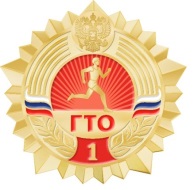 Карточка участникавыполнения нормативов испытаний (тестов)Всероссийского физкультурно-спортивного комплекса«Готов к труду и обороне» (ГТО)Возрастная ступень ________Приложение № 3VI ступень(возрастная группа от 18 до 29 лет)МУЖЧИНЫ*Выполнение нормативов участвует население соответствующих возрастных подгрупп до 24 и 29 лет включительно.**Проводится при наличии условий для организации проведения тестирования.VI ступень(возрастная группа от 18 до 29 лет)ЖЕНЩИНЫ*Выполнение нормативов участвует население соответствующих возрастных подгрупп до 24 и 29 лет включительно.**Проводится при наличии условий для организации проведения тестирования.VII ступень(возрастная группа от 30 до 39 лет)МУЖЧИНЫ*Выполнение нормативов участвует население соответствующих возрастных подгрупп до 34 и 39 лет включительно.**Проводится при наличии условий для организации проведения тестирования.VII ступень(возрастная группа от 30 до 39 лет)ЖЕНЩИНЫ*Выполнение нормативов участвует население соответствующих возрастных подгрупп до 34 и 39 лет включительно.**Проводится при наличии условий для организации проведения тестирования.VIII ступень(возрастная группа от 40 до 49 лет)МУЖЧИНЫ*Выполнение нормативов участвует население соответствующих возрастных подгрупп до 44 и 49 лет включительно.**Проводится при наличии условий для организации проведения тестирования.VIII ступень(возрастная группа от 40 до 49 лет)ЖЕНЩИНЫ*Выполнение нормативов участвует население соответствующих возрастных подгрупп до 44 и 49 лет включительно.**Проводится при наличии условий для организации проведения тестирования.IX ступень(возрастная группа от 50 до 59 лет)МУЖЧИНЫ*Выполнение нормативов участвует население соответствующих возрастных подгрупп до 54 и 59 лет включительно.**Проводится при наличии условий для организации проведения тестирования.IX ступень(возрастная группа от 50 до 59 лет)ЖЕНЩИНЫ*Выполнение нормативов участвует население соответствующих возрастных подгрупп до 54 и 59 лет включительно.**Проводится при наличии условий для организации проведения тестирования.X ступень(возрастная группа от 60 до 69 лет)МУЖЧИНЫ*Выполнение нормативов участвует население соответствующих возрастных подгрупп до 64 и 69 лет включительно.**Проводится при наличии условий для организации проведения тестирования.X ступень(возрастная группа от 60 до 69 лет)ЖЕНЩИНЫ*Выполнение нормативов участвует население соответствующих возрастных подгрупп до 64 и 69 лет включительно.**Проводится при наличии условий для организации проведения тестирования.XI ступень(возрастная группа от 70 лет и старше)МУЖЧИНЫ / ЖЕНЩИНЫ*Проводится при наличии условий для организации проведения тестирования.УТВЕРЖДЕНАпостановлением администрациигородского округа Заречныйот___07.03.2018___  №  ___165-П___ «О выполнении нормативов испытаний (тестов) Всероссийского физкультурно-спортивного комплекса «Готов к труду и обороне» (ГТО) в городском округе Заречный среди VI-XI возрастных ступеней»ПРОГРАММА выполнения нормативов испытаний (тестов) Всероссийского физкультурно-спортивного комплекса «Готов к труду и обороне» среди VI по XI возрастных ступеней1. Захарцев А.В.- Глава городского округа Заречный, председатель оргкомитета2. Ганеева Е.В.- заместитель главы администрации городского округа Заречный по социальным вопросам, заместитель председателя оргкомитета3. Боярский Е.В. - директор КСС БАЭС «Электрон» (по согласованию)4. Евсиков С.Н.- директор МБОУ ДО ГО Заречный «ДЮСШ «СК «Десантник»5. Калягина М.Л.- и.о. начальника МКУ «УКС и МП ГО Заречный»6. Лукина О.В. - директор МКОУ ГО Заречный «СОШ № 7»7. Махнева К.И.- директор МБОУ ДО ГО Заречный «ДЮСШ»8. Мингалимов Р.Р.- начальник МО МВД России «Заречный» (по согласованию)9. Савицкий Е.Г.- заместитель начальника по спорту МКУ «УКС и МП ГО Заречный»10. Химчак Д.М.- заместитель директора филиала АО «Концерн Росэнергоатом» «Белоярская атомная станция» по управлению персоналом (по согласованию)11. Шибаева Т.Ю.- и.о. начальника МКУ «Управление образования ГО Заречный»12. Шонохова С.И.- и.о. начальника ФБУЗ МСЧ-32 ФМБА России (по согласованию)№НаименованиеИнформацияФамилия, Имя, ОтчествоПолID номер-Идентификационный номер участника тестирования в АИС ГТО Дата рожденияДокумент, удостоверяющий личность (паспорт)Адрес места жительстваКонтактный телефонАдрес электронной почтыОсновное место работы, учебыСпортивное званиеПочетное спортивное званиеСпортивный разряд с указанием вида спортаПеречень выбранных испытаний1.______________________________________2.______________________________________3.______________________________________4.______________________________________5.______________________________________6.______________________________________7.______________________________________8.______________________________________9.______________________________________10._____________________________________11._____________________________________12. ____________________________________Данные участникаДанные участника№Тестовые испытанияРезультат ПодписьПол1Фамилия2Отчество3ID номер4Имя5Отчество6Дата рождения789101112№п/пИспытания (тесты)НормативыНормативыНормативыНормативыНормативыНормативы№п/пИспытания (тесты)от 18 до 24 летот 18 до 24 летот 18 до 24 летот 25 до 29 летот 25 до 29 летот 25 до 29 лет№п/пИспытания (тесты)БронзовыйзнакСеребряный знакЗолотойзнакБронзовыйзнакСеребряный знакЗолотойзнакОБЯЗАТЕЛЬНЫЕ ИСПЫТАНИЯ (ТЕСТЫ)ОБЯЗАТЕЛЬНЫЕ ИСПЫТАНИЯ (ТЕСТЫ)ОБЯЗАТЕЛЬНЫЕ ИСПЫТАНИЯ (ТЕСТЫ)ОБЯЗАТЕЛЬНЫЕ ИСПЫТАНИЯ (ТЕСТЫ)ОБЯЗАТЕЛЬНЫЕ ИСПЫТАНИЯ (ТЕСТЫ)ОБЯЗАТЕЛЬНЫЕ ИСПЫТАНИЯ (ТЕСТЫ)ОБЯЗАТЕЛЬНЫЕ ИСПЫТАНИЯ (ТЕСТЫ)ОБЯЗАТЕЛЬНЫЕ ИСПЫТАНИЯ (ТЕСТЫ)1Бег на 30 м (с)4,84,64,35,45,04,61или бег на 60 м (с)9,08,67,99,59,18,21или бег на 100 м (с)14,414,113,115,114,813,82Бег на 3000 м (мин, с)14.3013.4012.0015.0014.4012.503Подтягивание из виса на высокой перекладине (количество раз)10121579133или сгибание и разгибание рук в упоре лежа на полу (количество раз)2832442225393или рывок гири 16 кг(количество раз)2125431923404Наклон вперед из положения стоя на гимнастической скамье (от уровня скамьи – см)+6+8+13+5+7+12ИСПЫТАНИЯ (ТЕСТЫ) ПО ВЫБОРУИСПЫТАНИЯ (ТЕСТЫ) ПО ВЫБОРУИСПЫТАНИЯ (ТЕСТЫ) ПО ВЫБОРУИСПЫТАНИЯ (ТЕСТЫ) ПО ВЫБОРУИСПЫТАНИЯ (ТЕСТЫ) ПО ВЫБОРУИСПЫТАНИЯ (ТЕСТЫ) ПО ВЫБОРУИСПЫТАНИЯ (ТЕСТЫ) ПО ВЫБОРУИСПЫТАНИЯ (ТЕСТЫ) ПО ВЫБОРУ5Челночный бег 3х10 м (с)8,07,77,18,27,97,46Прыжок в длину с разбега (см)370380430---6или прыжок в длину с места толчком двумя ногами (см)2102252402052202357Метание спортивного снаряда 700 г (м)3335373335378Поднимание туловища из положения лежа на спине (количество раз за 1 мин)3337483035459Бег на лыжах на 5км (мин,с)**27.0025.3022.0027.3026.3022.309или кросс на 5 км по пересеченной местности (мин,с)26.0025.0022.0026.3026.0022.3010Плавание на 50 м (мин, с)1.101.000.501.151.050.5511Стрельба из положения сидя или стоя с опорой локтей о стол или стойку, дистанция – 10 м (очки): из пневматической винтовки с открытым прицелом15202515202511или из пневматической винтовки с диоптрическим прицелом, либо «электронного оружия»182530185253012Туристский поход с проверкой туристских навыков (протяженность не менее, км)15151515151513Самозащита без оружия15-2021-2526-3015-2021-2526-30Количество испытаний (тестов) в возрастной группеКоличество испытаний (тестов) в возрастной группе131313131313Количество испытаний (тестов), которые необходимо выполнить для получения знака отличия Всероссийского физкультурно-спортивного комплекса «Готов к труду и обороне»Количество испытаний (тестов), которые необходимо выполнить для получения знака отличия Всероссийского физкультурно-спортивного комплекса «Готов к труду и обороне»789789№п/пИспытания (тесты)НормативыНормативыНормативыНормативыНормативыНормативы№п/пИспытания (тесты)от 18 до 24 летот 18 до 24 летот 18 до 24 летот 25 до 29 летот 25 до 29 летот 25 до 29 лет№п/пИспытания (тесты)БронзовыйзнакСеребряный знакЗолотойзнакБронзовыйзнакСеребряный знакЗолотойзнакОБЯЗАТЕЛЬНЫЕ ИСПЫТАНИЯ (ТЕСТЫ)ОБЯЗАТЕЛЬНЫЕ ИСПЫТАНИЯ (ТЕСТЫ)ОБЯЗАТЕЛЬНЫЕ ИСПЫТАНИЯ (ТЕСТЫ)ОБЯЗАТЕЛЬНЫЕ ИСПЫТАНИЯ (ТЕСТЫ)ОБЯЗАТЕЛЬНЫЕ ИСПЫТАНИЯ (ТЕСТЫ)ОБЯЗАТЕЛЬНЫЕ ИСПЫТАНИЯ (ТЕСТЫ)ОБЯЗАТЕЛЬНЫЕ ИСПЫТАНИЯ (ТЕСТЫ)ОБЯЗАТЕЛЬНЫЕ ИСПЫТАНИЯ (ТЕСТЫ)1Бег на 30 м (с)5,95,75,16,46,15,41или бег на 60 м (с)10,910,59,611,210,79,91или бег на 100 м (с)17,817,416,418,818,217,02Бег на 2000 м (мин, с)13.1012.3010.5014.0013.1011.353Подтягивание из виса лежа на низкой перекладине 90 см (количество раз)101218911173или сгибание и разгибание рук в упоре лежа на полу (количество раз)101217911164Наклон вперед из положения стоя на гимнастической скамье (от уровня скамьи – см)+8+11+16+7+9+14ИСПЫТАНИЯ (ТЕСТЫ) ПО ВЫБОРУИСПЫТАНИЯ (ТЕСТЫ) ПО ВЫБОРУИСПЫТАНИЯ (ТЕСТЫ) ПО ВЫБОРУИСПЫТАНИЯ (ТЕСТЫ) ПО ВЫБОРУИСПЫТАНИЯ (ТЕСТЫ) ПО ВЫБОРУИСПЫТАНИЯ (ТЕСТЫ) ПО ВЫБОРУИСПЫТАНИЯ (ТЕСТЫ) ПО ВЫБОРУИСПЫТАНИЯ (ТЕСТЫ) ПО ВЫБОРУ5Челночный бег 3х10 м (с)9,08,88,29,39,08,76Прыжок в длину с разбега (см)270290320---6или прыжок в длину с места толчком двумя ногами (см)1701801951651751907Метание спортивного снаряда 500 г (м)1417211315188Поднимание туловища из положения лежа на спине (количество раз за 1 мин)3235432429379Бег на лыжах на 3км (мин,с)**21.0019.4018.1022.3020.4518.309или кросс на 3 км по пересеченной местности (мин,с)19.1518.3017.3022.0020.1518.0010Плавание на 50 м (мин, с)1.251.151.001.251.151.0011Стрельба из положения сидя или стоя с опорой локтей о стол или стойку, дистанция – 10 м (очки): из пневматической винтовки с открытым прицелом15202515202511или из пневматической винтовки с диоптрическим прицелом, либо «электронного оружия»18253018253012Туристский поход с проверкой туристских навыков (протяженность не менее, км)15151515151513Самозащита без оружия15-2021-2526-3015-2021-2526-30Количество испытаний (тестов) в возрастной группеКоличество испытаний (тестов) в возрастной группе131313131313Количество испытаний (тестов), которые необходимо выполнить для получения знака отличия Всероссийского физкультурно-спортивного комплекса «Готов к труду и обороне»Количество испытаний (тестов), которые необходимо выполнить для получения знака отличия Всероссийского физкультурно-спортивного комплекса «Готов к труду и обороне»789789№п/пИспытания (тесты)НормативыНормативыНормативыНормативыНормативыНормативы№п/пИспытания (тесты)от 30 до 34 летот 30 до 34 летот 30 до 34 летот 35 до 39 летот 35 до 39 летот 35 до 39 лет№п/пИспытания (тесты)БронзовыйзнакСеребряный знакЗолотойзнакБронзовыйзнакСеребряный знакЗолотойзнакОБЯЗАТЕЛЬНЫЕ ИСПЫТАНИЯ (ТЕСТЫ)ОБЯЗАТЕЛЬНЫЕ ИСПЫТАНИЯ (ТЕСТЫ)ОБЯЗАТЕЛЬНЫЕ ИСПЫТАНИЯ (ТЕСТЫ)ОБЯЗАТЕЛЬНЫЕ ИСПЫТАНИЯ (ТЕСТЫ)ОБЯЗАТЕЛЬНЫЕ ИСПЫТАНИЯ (ТЕСТЫ)ОБЯЗАТЕЛЬНЫЕ ИСПЫТАНИЯ (ТЕСТЫ)ОБЯЗАТЕЛЬНЫЕ ИСПЫТАНИЯ (ТЕСТЫ)ОБЯЗАТЕЛЬНЫЕ ИСПЫТАНИЯ (ТЕСТЫ)1Бег на 30 м (с)6,35,74,97,16,35,21или бег на 60 м (с)12,111,18,912,511,59,22Бег на 3000 м (мин, с)15.1014.5013.2015.4515.0013.503Подтягивание из виса на высокой перекладине (количество раз)571246103или подтягивание из виса лежа на низкой перекладине 90 см (количество раз)1114221013213или сгибание и разгибание рук в упоре лежа на полу (количество раз)1619321317293или рывок гири 16 кг (количество раз)1922391821374Наклон вперед из положения стоя на гимнастической скамье (от уровня скамьи – см)+3+5+11+2+4+10ИСПЫТАНИЯ (ТЕСТЫ) ПО ВЫБОРУИСПЫТАНИЯ (ТЕСТЫ) ПО ВЫБОРУИСПЫТАНИЯ (ТЕСТЫ) ПО ВЫБОРУИСПЫТАНИЯ (ТЕСТЫ) ПО ВЫБОРУИСПЫТАНИЯ (ТЕСТЫ) ПО ВЫБОРУИСПЫТАНИЯ (ТЕСТЫ) ПО ВЫБОРУИСПЫТАНИЯ (ТЕСТЫ) ПО ВЫБОРУИСПЫТАНИЯ (ТЕСТЫ) ПО ВЫБОРУ5Прыжок в длину с места толчком двумя ногами (см)2002102301952052256Метание спортивного снаряда 700 г (м)2729342729347Поднимание туловища из положения лежа на спине (количество раз за 1 мин)2631412429398Бег на лыжах на 5км (мин,с)**29.0027.0023.3031.5029.5025.508или кросс на 5 км по пересеченной местности (мин,с)28.0026.3023.0029.0028.0025.009Плавание на 50 м (мин, с)1.151.050.551.201.151.0010Стрельба из положения сидя или стоя с опорой локтей о стол или стойку, дистанция – 10 м (очки): из пневматической винтовки с открытым прицелом15202515202510или из пневматической винтовки с диоптрическим прицелом, либо «электронного оружия»182530185253011Туристский поход с проверкой туристских навыков (протяженность не менее, км)101010101010Количество испытаний (тестов) в возрастной группеКоличество испытаний (тестов) в возрастной группе111111111111Количество испытаний (тестов), которые необходимо выполнить для получения знака отличия Всероссийского физкультурно-спортивного комплекса «Готов к труду и обороне»Количество испытаний (тестов), которые необходимо выполнить для получения знака отличия Всероссийского физкультурно-спортивного комплекса «Готов к труду и обороне»678678№п/пИспытания (тесты)НормативыНормативыНормативыНормативыНормативыНормативы№п/пИспытания (тесты)от 30 до 34 летот 30 до 34 летот 30 до 34 летот 35 до 39 летот 35 до 39 летот 35 до 39 лет№п/пИспытания (тесты)БронзовыйзнакСеребряный знакЗолотойзнакБронзовыйзнакСеребряный знакЗолотойзнакОБЯЗАТЕЛЬНЫЕ ИСПЫТАНИЯ (ТЕСТЫ)ОБЯЗАТЕЛЬНЫЕ ИСПЫТАНИЯ (ТЕСТЫ)ОБЯЗАТЕЛЬНЫЕ ИСПЫТАНИЯ (ТЕСТЫ)ОБЯЗАТЕЛЬНЫЕ ИСПЫТАНИЯ (ТЕСТЫ)ОБЯЗАТЕЛЬНЫЕ ИСПЫТАНИЯ (ТЕСТЫ)ОБЯЗАТЕЛЬНЫЕ ИСПЫТАНИЯ (ТЕСТЫ)ОБЯЗАТЕЛЬНЫЕ ИСПЫТАНИЯ (ТЕСТЫ)ОБЯЗАТЕЛЬНЫЕ ИСПЫТАНИЯ (ТЕСТЫ)1Бег на 30 м (с)7,36,85,77,97,25,91или бег на 60 м (с)12,912,310,713,212,610,92Бег на 2000 м (мин, с)14.3013.5012.0015.0014.2012.303Подтягивание из виса лежа на низкой перекладине 90 см (количество раз)8101679113или сгибание и разгибание рук в упоре лежа на полу (количество раз)571346114Наклон вперед из положения стоя на гимнастической скамье (от уровня скамьи – см)+5+7+13+4+6+12ИСПЫТАНИЯ (ТЕСТЫ) ПО ВЫБОРУИСПЫТАНИЯ (ТЕСТЫ) ПО ВЫБОРУИСПЫТАНИЯ (ТЕСТЫ) ПО ВЫБОРУИСПЫТАНИЯ (ТЕСТЫ) ПО ВЫБОРУИСПЫТАНИЯ (ТЕСТЫ) ПО ВЫБОРУИСПЫТАНИЯ (ТЕСТЫ) ПО ВЫБОРУИСПЫТАНИЯ (ТЕСТЫ) ПО ВЫБОРУИСПЫТАНИЯ (ТЕСТЫ) ПО ВЫБОРУ5Прыжок в длину с места толчком двумя ногами (см)1401501701301401656Метание спортивного снаряда 500 г (м)111317911167Поднимание туловища из положения лежа на спине (количество раз за 1 мин)1922331720298Бег на лыжах на 3км (мин,с)**23.3021.3019.0024.4022.1020.308или кросс на 3 км по пересеченной местности (мин,с)22.3021.0018.3023.3021.4020.009Плавание на 50 м (мин, с)1.301.201.051.351.251.1010Стрельба из положения сидя или стоя с опорой локтей о стол или стойку, дистанция – 10 м (очки): из пневматической винтовки с открытым прицелом15202515202510или из пневматической винтовки с диоптрическим прицелом, либо «электронного оружия»18253018253011Туристский поход с проверкой туристских навыков (протяженность не менее, км)101010101010Количество испытаний (тестов) в возрастной группеКоличество испытаний (тестов) в возрастной группе111111111111Количество испытаний (тестов), которые необходимо выполнить для получения знака отличия Всероссийского физкультурно-спортивного комплекса «Готов к труду и обороне»Количество испытаний (тестов), которые необходимо выполнить для получения знака отличия Всероссийского физкультурно-спортивного комплекса «Готов к труду и обороне»678678№п/пИспытания (тесты)НормативыНормативыНормативыНормативыНормативыНормативы№п/пИспытания (тесты)от 40 до 44 летот 40 до 44 летот 40 до 44 летот 45 до 49 летот 45 до 49 летот 45 до 49 лет№п/пИспытания (тесты)БронзовыйзнакСеребряный знакЗолотойзнакБронзовыйзнакСеребряный знакЗолотойзнакОБЯЗАТЕЛЬНЫЕ ИСПЫТАНИЯ (ТЕСТЫ)ОБЯЗАТЕЛЬНЫЕ ИСПЫТАНИЯ (ТЕСТЫ)ОБЯЗАТЕЛЬНЫЕ ИСПЫТАНИЯ (ТЕСТЫ)ОБЯЗАТЕЛЬНЫЕ ИСПЫТАНИЯ (ТЕСТЫ)ОБЯЗАТЕЛЬНЫЕ ИСПЫТАНИЯ (ТЕСТЫ)ОБЯЗАТЕЛЬНЫЕ ИСПЫТАНИЯ (ТЕСТЫ)ОБЯЗАТЕЛЬНЫЕ ИСПЫТАНИЯ (ТЕСТЫ)ОБЯЗАТЕЛЬНЫЕ ИСПЫТАНИЯ (ТЕСТЫ)1Бег на 2000 м (мин, с)13.0012.0010.0013.2012.1510.302Подтягивание из виса на высокой перекладине (количество раз)4693582или подтягивание из виса лежа на низкой перекладине 90 см (количество раз)91220710182или сгибание и разгибание рук в упоре лежа на полу (количество раз)1317281115272или рывок гири 16 кг (количество раз)141728911233Наклон вперед из положения стоя на гимнастической скамье (от уровня скамьи – см)+1+3+90+2+8ИСПЫТАНИЯ (ТЕСТЫ) ПО ВЫБОРУИСПЫТАНИЯ (ТЕСТЫ) ПО ВЫБОРУИСПЫТАНИЯ (ТЕСТЫ) ПО ВЫБОРУИСПЫТАНИЯ (ТЕСТЫ) ПО ВЫБОРУИСПЫТАНИЯ (ТЕСТЫ) ПО ВЫБОРУИСПЫТАНИЯ (ТЕСТЫ) ПО ВЫБОРУИСПЫТАНИЯ (ТЕСТЫ) ПО ВЫБОРУИСПЫТАНИЯ (ТЕСТЫ) ПО ВЫБОРУ4Бег на 30 м (с)7,97,35,68,17,66,04или бег на 60 м (с)12,812,09,614,413,511,15Поднимание туловища из положения лежа на спине (количество раз за 1 мин)2227351924316Бег на лыжах на 5км (мин,с)**37.0034.4028.1040.0037.0031.006или кросс на 3 км по пересеченной местности (мин,с)22.0020.3016.3023.0021.0017.007Плавание на 50 м (мин, с)1.201.101.001.251.151.058Стрельба из положения сидя или стоя с опорой локтей о стол или стойку, дистанция – 10 м (очки): из пневматической винтовки с открытым прицелом1316251013258или из пневматической винтовки с диоптрическим прицелом, либо «электронного оружия»1621301318309Туристский поход с проверкой туристских навыков (протяженность не менее, км)555555Количество испытаний (тестов) в возрастной группеКоличество испытаний (тестов) в возрастной группе999999Количество испытаний (тестов), которые необходимо выполнить для получения знака отличия Всероссийского физкультурно-спортивного комплекса «Готов к труду и обороне»Количество испытаний (тестов), которые необходимо выполнить для получения знака отличия Всероссийского физкультурно-спортивного комплекса «Готов к труду и обороне»557557№п/пИспытания (тесты)НормативыНормативыНормативыНормативыНормативыНормативы№п/пИспытания (тесты)от 40 до 44 летот 40 до 44 летот 40 до 44 летот 45 до 49 летот 45 до 49 летот 45 до 49 лет№п/пИспытания (тесты)БронзовыйзнакСеребряный знакЗолотойзнакБронзовыйзнакСеребряный знакЗолотойзнакОБЯЗАТЕЛЬНЫЕ ИСПЫТАНИЯ (ТЕСТЫ)ОБЯЗАТЕЛЬНЫЕ ИСПЫТАНИЯ (ТЕСТЫ)ОБЯЗАТЕЛЬНЫЕ ИСПЫТАНИЯ (ТЕСТЫ)ОБЯЗАТЕЛЬНЫЕ ИСПЫТАНИЯ (ТЕСТЫ)ОБЯЗАТЕЛЬНЫЕ ИСПЫТАНИЯ (ТЕСТЫ)ОБЯЗАТЕЛЬНЫЕ ИСПЫТАНИЯ (ТЕСТЫ)ОБЯЗАТЕЛЬНЫЕ ИСПЫТАНИЯ (ТЕСТЫ)ОБЯЗАТЕЛЬНЫЕ ИСПЫТАНИЯ (ТЕСТЫ)1Бег на 2000 м (мин, с)16.1015.1013.0017.2016.1013.402Подтягивание из виса лежа на низкой перекладине 90 см (количество раз)681457122или сгибание и разгибание рук в упоре лежа на полу (количество раз)35103593Наклон вперед из положения стоя на гимнастической скамье (от уровня скамьи – см)+2+4+11+2+4+10ИСПЫТАНИЯ (ТЕСТЫ) ПО ВЫБОРУИСПЫТАНИЯ (ТЕСТЫ) ПО ВЫБОРУИСПЫТАНИЯ (ТЕСТЫ) ПО ВЫБОРУИСПЫТАНИЯ (ТЕСТЫ) ПО ВЫБОРУИСПЫТАНИЯ (ТЕСТЫ) ПО ВЫБОРУИСПЫТАНИЯ (ТЕСТЫ) ПО ВЫБОРУИСПЫТАНИЯ (ТЕСТЫ) ПО ВЫБОРУИСПЫТАНИЯ (ТЕСТЫ) ПО ВЫБОРУ4Бег на 30 м (с)8,57,96,28,78,26,54или бег на 60 м (с)13,813,211,514,914,011,65Поднимание туловища из положения лежа на спине (количество раз за 1 мин)1416251012216Бег на лыжах на 2км (мин,с)**22.3020.5018.0023.5022.3019.306или кросс на 2 км по пересеченной местности (мин,с)17.0016.0013.3018.0017.0014.307Плавание на 50 м (мин, с)1.381.281.151.401.301.208Стрельба из положения сидя или стоя с опорой локтей о стол или стойку, дистанция – 10 м (очки): из пневматической винтовки с открытым прицелом1316221013208или из пневматической винтовки с диоптрическим прицелом, либо «электронного оружия»1621271318259Туристский поход с проверкой туристских навыков (протяженность не менее, км)555555Количество испытаний (тестов) в возрастной группеКоличество испытаний (тестов) в возрастной группе999999Количество испытаний (тестов), которые необходимо выполнить для получения знака отличия Всероссийского физкультурно-спортивного комплекса «Готов к труду и обороне»Количество испытаний (тестов), которые необходимо выполнить для получения знака отличия Всероссийского физкультурно-спортивного комплекса «Готов к труду и обороне»557557№п/пИспытания (тесты)НормативыНормативыНормативыНормативыНормативыНормативы№п/пИспытания (тесты)от 50 до 54 летот 50 до 54 летот 50 до 54 летот 55 до 59 летот 55 до 59 летот 55 до 59 лет№п/пИспытания (тесты)БронзовыйзнакСеребряный знакЗолотойзнакБронзовыйзнакСеребряный знакЗолотойзнакОБЯЗАТЕЛЬНЫЕ ИСПЫТАНИЯ (ТЕСТЫ)ОБЯЗАТЕЛЬНЫЕ ИСПЫТАНИЯ (ТЕСТЫ)ОБЯЗАТЕЛЬНЫЕ ИСПЫТАНИЯ (ТЕСТЫ)ОБЯЗАТЕЛЬНЫЕ ИСПЫТАНИЯ (ТЕСТЫ)ОБЯЗАТЕЛЬНЫЕ ИСПЫТАНИЯ (ТЕСТЫ)ОБЯЗАТЕЛЬНЫЕ ИСПЫТАНИЯ (ТЕСТЫ)ОБЯЗАТЕЛЬНЫЕ ИСПЫТАНИЯ (ТЕСТЫ)ОБЯЗАТЕЛЬНЫЕ ИСПЫТАНИЯ (ТЕСТЫ)1Бег на 2000 м (мин, с)13.5012.4511.0014.0013.0012.002Подтягивание из виса на высокой перекладине (количество раз)2472362или подтягивание из виса лежа на низкой перекладине 90 см (количество раз)471535122или сгибание и разгибание рук в упоре лежа на полу (количество раз)91224710182или рывок гири 16 кг (количество раз)8102068183Наклон вперед из положения стоя на гимнастической скамье (от уровня скамьи – см)-1+1+7-20+5ИСПЫТАНИЯ (ТЕСТЫ) ПО ВЫБОРУИСПЫТАНИЯ (ТЕСТЫ) ПО ВЫБОРУИСПЫТАНИЯ (ТЕСТЫ) ПО ВЫБОРУИСПЫТАНИЯ (ТЕСТЫ) ПО ВЫБОРУИСПЫТАНИЯ (ТЕСТЫ) ПО ВЫБОРУИСПЫТАНИЯ (ТЕСТЫ) ПО ВЫБОРУИСПЫТАНИЯ (ТЕСТЫ) ПО ВЫБОРУИСПЫТАНИЯ (ТЕСТЫ) ПО ВЫБОРУ4Скандинавская ходьба на 3 км (мин,с)27.0026.0024.0028.0027.0025.005Поднимание туловища из положения лежа на спине (количество раз за 1 мин)1419271115246Бег на лыжах на 5км (мин,с)**44.0040.4034.0050.0045.3037.006или кросс на 3 км по пересеченной местности (мин,с)23.3031.3018.0024.0022.0019.007Плавание на 50 м (мин, с)1.301.201.101.351.251.158Стрельба из положения сидя или стоя с опорой локтей о стол или стойку, дистанция – 10 м (очки): из пневматической винтовки с открытым прицелом1013221013228или из пневматической винтовки с диоптрическим прицелом, либо «электронного оружия»1318271618279Туристский поход с проверкой туристских навыков (протяженность не менее, км)555555Количество испытаний (тестов) в возрастной группеКоличество испытаний (тестов) в возрастной группе999999Количество испытаний (тестов), которые необходимо выполнить для получения знака отличия Всероссийского физкультурно-спортивного комплекса «Готов к труду и обороне»Количество испытаний (тестов), которые необходимо выполнить для получения знака отличия Всероссийского физкультурно-спортивного комплекса «Готов к труду и обороне»557557№п/пИспытания (тесты)НормативыНормативыНормативыНормативыНормативыНормативы№п/пИспытания (тесты)от 50 до 54 летот 50 до 54 летот 50 до 54 летот 55 до 59 летот 55 до 59 летот 55 до 59 лет№п/пИспытания (тесты)БронзовыйзнакСеребряный знакЗолотойзнакБронзовыйзнакСеребряный знакЗолотойзнакОБЯЗАТЕЛЬНЫЕ ИСПЫТАНИЯ (ТЕСТЫ)ОБЯЗАТЕЛЬНЫЕ ИСПЫТАНИЯ (ТЕСТЫ)ОБЯЗАТЕЛЬНЫЕ ИСПЫТАНИЯ (ТЕСТЫ)ОБЯЗАТЕЛЬНЫЕ ИСПЫТАНИЯ (ТЕСТЫ)ОБЯЗАТЕЛЬНЫЕ ИСПЫТАНИЯ (ТЕСТЫ)ОБЯЗАТЕЛЬНЫЕ ИСПЫТАНИЯ (ТЕСТЫ)ОБЯЗАТЕЛЬНЫЕ ИСПЫТАНИЯ (ТЕСТЫ)ОБЯЗАТЕЛЬНЫЕ ИСПЫТАНИЯ (ТЕСТЫ)1Бег на 2000 м (мин, с)18.0017.0014.3020.0019.0015.502Подтягивание из виса лежа на низкой перекладине 90 см (количество раз)46103592или сгибание и разгибание рук в упоре лежа на полу (количество раз)3582473Наклон вперед из положения стоя на гимнастической скамье (от уровня скамьи – см)+1+3+9+1+3+8ИСПЫТАНИЯ (ТЕСТЫ) ПО ВЫБОРУИСПЫТАНИЯ (ТЕСТЫ) ПО ВЫБОРУИСПЫТАНИЯ (ТЕСТЫ) ПО ВЫБОРУИСПЫТАНИЯ (ТЕСТЫ) ПО ВЫБОРУИСПЫТАНИЯ (ТЕСТЫ) ПО ВЫБОРУИСПЫТАНИЯ (ТЕСТЫ) ПО ВЫБОРУИСПЫТАНИЯ (ТЕСТЫ) ПО ВЫБОРУИСПЫТАНИЯ (ТЕСТЫ) ПО ВЫБОРУ4Скандинавская ходьба на 3 км (мин,с)31.0030.0028.0032.0031.0029.005Поднимание туловища из положения лежа на спине (количество раз за 1 мин)8111879156Бег на лыжах на 2км (мин,с)**26.2025.2022.0027.0026.0023.406или кросс на 2 км по пересеченной местности (мин,с)19.0018.0015.3021.0020.0016.307Плавание на 50 м (мин, с)1.451.351.251.501.401.308Стрельба из положения сидя или стоя с опорой локтей о стол или стойку, дистанция – 10 м (очки): из пневматической винтовки с открытым прицелом71018710188или из пневматической винтовки с диоптрическим прицелом, либо «электронного оружия»1015231015239Туристский поход с проверкой туристских навыков (протяженность не менее, км)555555Количество испытаний (тестов) в возрастной группеКоличество испытаний (тестов) в возрастной группе999999Количество испытаний (тестов), которые необходимо выполнить для получения знака отличия Всероссийского физкультурно-спортивного комплекса «Готов к труду и обороне»Количество испытаний (тестов), которые необходимо выполнить для получения знака отличия Всероссийского физкультурно-спортивного комплекса «Готов к труду и обороне»557557№п/пИспытания (тесты)НормативыНормативыНормативыНормативыНормативыНормативы№п/пИспытания (тесты)от 60 до 64 летот 60 до 64 летот 60 до 64 летот 65 до 69 летот 65 до 69 летот 65 до 69 лет№п/пИспытания (тесты)БронзовыйзнакСеребряный знакЗолотойзнакБронзовыйзнакСеребряный знакЗолотойзнакОБЯЗАТЕЛЬНЫЕ ИСПЫТАНИЯ (ТЕСТЫ)ОБЯЗАТЕЛЬНЫЕ ИСПЫТАНИЯ (ТЕСТЫ)ОБЯЗАТЕЛЬНЫЕ ИСПЫТАНИЯ (ТЕСТЫ)ОБЯЗАТЕЛЬНЫЕ ИСПЫТАНИЯ (ТЕСТЫ)ОБЯЗАТЕЛЬНЫЕ ИСПЫТАНИЯ (ТЕСТЫ)ОБЯЗАТЕЛЬНЫЕ ИСПЫТАНИЯ (ТЕСТЫ)ОБЯЗАТЕЛЬНЫЕ ИСПЫТАНИЯ (ТЕСТЫ)ОБЯЗАТЕЛЬНЫЕ ИСПЫТАНИЯ (ТЕСТЫ)1Смешанное передвижение на 2000 м (мин, с)20.0018.0014.0022.0020.0016.301или скандинавская ходьба на 3 км (мин, с)29.0028.0026.0031.0030.0028.002Сгибание и разгибание рук в упоре о гимнастическую скамью (количество раз)461446113Наклон вперед из положения стоя на гимнастической скамье (от уровня скамьи – см)-6-4-1-8-6-4ИСПЫТАНИЯ (ТЕСТЫ) ПО ВЫБОРУИСПЫТАНИЯ (ТЕСТЫ) ПО ВЫБОРУИСПЫТАНИЯ (ТЕСТЫ) ПО ВЫБОРУИСПЫТАНИЯ (ТЕСТЫ) ПО ВЫБОРУИСПЫТАНИЯ (ТЕСТЫ) ПО ВЫБОРУИСПЫТАНИЯ (ТЕСТЫ) ПО ВЫБОРУИСПЫТАНИЯ (ТЕСТЫ) ПО ВЫБОРУИСПЫТАНИЯ (ТЕСТЫ) ПО ВЫБОРУ4Поднимание туловища из положения лежа на спине (количество раз за 1 мин)9122169165Передвижение на лыжах на 3 км (мин, с) **31.0038.5021.4032.5030.2022.205или смешанное передвижение по пересеченной местности на 3 км (мин, с)33.0030.0024.0034.3031.3025.306Плавание на 25 м (мин, с)3.002.402.303.002.402.30Количество испытаний (тестов) в возрастной группеКоличество испытаний (тестов) в возрастной группе666666Количество испытаний (тестов), которые необходимо выполнить для получения знака отличия Всероссийского физкультурно-спортивного комплекса «Готов к труду и обороне»Количество испытаний (тестов), которые необходимо выполнить для получения знака отличия Всероссийского физкультурно-спортивного комплекса «Готов к труду и обороне»445445№п/пИспытания (тесты)НормативыНормативыНормативыНормативыНормативыНормативы№п/пИспытания (тесты)от 60 до 64 летот 60 до 64 летот 60 до 64 летот 65 до 69 летот 65 до 69 летот 65 до 69 лет№п/пИспытания (тесты)БронзовыйзнакСеребряный знакЗолотойзнакБронзовыйзнакСеребряный знакЗолотойзнакОБЯЗАТЕЛЬНЫЕ ИСПЫТАНИЯ (ТЕСТЫ)ОБЯЗАТЕЛЬНЫЕ ИСПЫТАНИЯ (ТЕСТЫ)ОБЯЗАТЕЛЬНЫЕ ИСПЫТАНИЯ (ТЕСТЫ)ОБЯЗАТЕЛЬНЫЕ ИСПЫТАНИЯ (ТЕСТЫ)ОБЯЗАТЕЛЬНЫЕ ИСПЫТАНИЯ (ТЕСТЫ)ОБЯЗАТЕЛЬНЫЕ ИСПЫТАНИЯ (ТЕСТЫ)ОБЯЗАТЕЛЬНЫЕ ИСПЫТАНИЯ (ТЕСТЫ)ОБЯЗАТЕЛЬНЫЕ ИСПЫТАНИЯ (ТЕСТЫ)1Смешанное передвижение на 2000 м (мин, с)23.0021.0018.0025.0023.0020.001или скандинавская ходьба33.0032.0030.0035.0034.0032.002Сгибание и разгибание рук в упоре о гимнастическую скамью (количество раз)3573573Наклон вперед из положения стоя на гимнастической скамье (от уровня скамьи – см)0+2+6-4-1+2ИСПЫТАНИЯ (ТЕСТЫ) ПО ВЫБОРУИСПЫТАНИЯ (ТЕСТЫ) ПО ВЫБОРУИСПЫТАНИЯ (ТЕСТЫ) ПО ВЫБОРУИСПЫТАНИЯ (ТЕСТЫ) ПО ВЫБОРУИСПЫТАНИЯ (ТЕСТЫ) ПО ВЫБОРУИСПЫТАНИЯ (ТЕСТЫ) ПО ВЫБОРУИСПЫТАНИЯ (ТЕСТЫ) ПО ВЫБОРУИСПЫТАНИЯ (ТЕСТЫ) ПО ВЫБОРУ4Поднимание туловища из положения лежа на спине (количество раз за 1 мин)571346115Передвижение на лыжах на 2 км (мин,с)**32.0028.0025.0033.3030.0027.005или смешанное передвижение по пересеченной местности на 2 км (мин,с)34.0029.0026.0034.3031.0028.006Плавание на 25 м (мин, с)3.002.402.303.002.402.30Количество испытаний (тестов) в возрастной группеКоличество испытаний (тестов) в возрастной группе666666Количество испытаний (тестов), которые необходимо выполнить для получения знака отличия Всероссийского физкультурно-спортивного комплекса «Готов к труду и обороне»Количество испытаний (тестов), которые необходимо выполнить для получения знака отличия Всероссийского физкультурно-спортивного комплекса «Готов к труду и обороне»445445№п/пИспытания (тесты)НормативыНормативыНормативыНормативыНормативыНормативы№п/пИспытания (тесты)№п/пИспытания (тесты)БронзовыйзнакСеребряный знакЗолотойзнакБронзовыйзнакСеребряный знакЗолотойзнакОБЯЗАТЕЛЬНЫЕ ИСПЫТАНИЯ (ТЕСТЫ)ОБЯЗАТЕЛЬНЫЕ ИСПЫТАНИЯ (ТЕСТЫ)ОБЯЗАТЕЛЬНЫЕ ИСПЫТАНИЯ (ТЕСТЫ)ОБЯЗАТЕЛЬНЫЕ ИСПЫТАНИЯ (ТЕСТЫ)ОБЯЗАТЕЛЬНЫЕ ИСПЫТАНИЯ (ТЕСТЫ)ОБЯЗАТЕЛЬНЫЕ ИСПЫТАНИЯ (ТЕСТЫ)ОБЯЗАТЕЛЬНЫЕ ИСПЫТАНИЯ (ТЕСТЫ)ОБЯЗАТЕЛЬНЫЕ ИСПЫТАНИЯ (ТЕСТЫ)1Смешанное передвижение на 2000 м (мин, с)24.0022.0019.0028.0026.0022.001или скандинавская ходьба на 3 км (мин, с)33.0032.0030.0037.0036.0033.002Сгибание и разгибание рук в упоре о сиденье стула (количество раз)2582463Наклон вперед из положения стоя на гимнастической скамье (от уровня скамьи – см)-10-8-6-6-40ИСПЫТАНИЯ (ТЕСТЫ) ПО ВЫБОРУИСПЫТАНИЯ (ТЕСТЫ) ПО ВЫБОРУИСПЫТАНИЯ (ТЕСТЫ) ПО ВЫБОРУИСПЫТАНИЯ (ТЕСТЫ) ПО ВЫБОРУИСПЫТАНИЯ (ТЕСТЫ) ПО ВЫБОРУИСПЫТАНИЯ (ТЕСТЫ) ПО ВЫБОРУИСПЫТАНИЯ (ТЕСТЫ) ПО ВЫБОРУИСПЫТАНИЯ (ТЕСТЫ) ПО ВЫБОРУ4Поднимание туловища из положения лежа на спине (количество раз за 1 мин)46142485Передвижение на лыжах на 2 км (мин, с) *---35.0031.0028.005Передвижение на лыжах на 3 км (мин, с) *39.0034.0028.00---5или смешанное передвижение по пересеченной местности на 2 км (мин, с)---36.0032.0029.305или смешанное передвижение по пересеченной местности на 3 км (мин, с)39.0035.0029.00---6Плавание на 25 м (мин, с)3.002.402.303.002.402.30Количество испытаний (тестов) в возрастной группеКоличество испытаний (тестов) в возрастной группе666666Количество испытаний (тестов), которые необходимо выполнить для получения знака отличия Всероссийского физкультурно-спортивного комплекса «Готов к труду и обороне»Количество испытаний (тестов), которые необходимо выполнить для получения знака отличия Всероссийского физкультурно-спортивного комплекса «Готов к труду и обороне»445445№п/пДата проведенияНачало Место проведенияВиды испытаний1.10 марта(воскресенье)по согласованиюСК «Электрон»(лажная трасса в лесном массиве)1) Бег на лыжах на 2 км, 3 км, 5 км;2) Передвижение на лыжах на 2 км, 3 км.2.августпо согласованиюСК «Электрон»(спортивный зал,волейбольная площадка, футбольное поле,легкоатлетическая дорожка стадиона «Электрон);бассейн «Нептун» (плавательная дорожка);МКОУ ГО Заречный «СОШ №7» (тир)1) Бег на 30 м, 60 м, 100 м, 2000 м, 3000 м, челночный бег 3х10 м;2) Подтягивание из виса на высокой перекладине;3) Подтягивание из виса лежа на низкой перекладине 90 см;4) Сгибание разгибание рук в упоре лежа на полу/ о гимнастическую скамью/ о стул;5) рывок гири 16 кг;6) Наклон из положения стоя на гимнастической скамье;7) прыжок в длину с места толчком двумя ногами;8) метание спортивного снаряда 500 г, 700 г;9) Поднимание туловища из положения лежа на спине;10) Кросс по пересеченной местности на 2 км, 3 км, 5 км; 11) Смешанное передвижение по пересеченной местности на 2 км, 3 км;12) Скандинавская ходьба на 3 км;13) Плавание на 25 м, 50 м;14) Самозащита без оружия;15) Стрельба из положения сидя или стоя с опорой локтей о стол или стойку, дистанция 10 м.